Twenty-First Sunday after PentecostOctober 30th, 2022 at 10:00 a.m.The Holy Eucharist: Rite II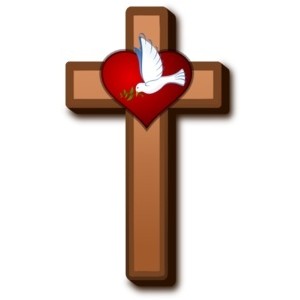 ++++++++++++++++++++++++++++++++++++++++++INFORMATION FOR NEWCOMERS: WELCOME TO CHRIST CHURCH!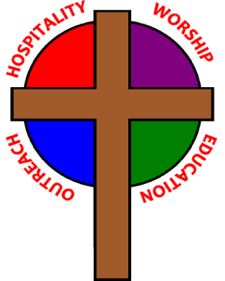 Our motto is true whether you're here for the very first timeor you've been a member for decades –There is a place for you at God's Table!The worship service has two main parts: the Liturgy of the Word, which includes Scripture readings and a sermon, and the Liturgy of the Table, which is also called Holy Eucharist or Communion. You will notice moments in the service when people stand, kneel, bow, and make the sign of the cross. There is no one “right” way to worship, so do what is comfortable for you at any given time in worship. All Baptized Christians are welcome at Christ’s Table for Communion. If you do not wish to receive communion, you may come forward and request a blessing. If you wish to receive communion in your pew, please notify the ushers. And if you need a gluten-free wafer, just let Rev. Cricket know.If you have not been baptized, or if you have questions about Holy Baptism, please talk to Rev. Cricket Park after the service -- the people of Christ Church would love to walk with you to your baptism and beyond!When you enter a Christ Episcopal Church worship service/event, you will be entering an area where photography, video and audio recording may occur.The Holy Eucharist Rite IIPRELUDE: OPENING HYMN: “Awake, my soul, stretch every nerve”                                                               Hymnal 546 THE LITURGY OF THE WORDOPENING ACCLAMATIONCelebrant: Blessed be God: Father, Son, and Holy Spirit.People:      And blessed be his kingdom, now and forever. Amen.COLLECT FOR PURITYAlmighty God, to you all hearts are open, all desires known, and from you no secrets are hid cleanse the thoughts of our hearts by the inspiration of your Holy Spirit, that we may perfectly love you, and worthily magnify your holy Name; through Christ our Lord. Amen.GLORIA                                                                                                                                            Hymnal S278Glory to God in the highest, and peace to his people on earth.Lord God, heavenly King, almighty God and Father,we worship you, we give you thanks, we praise you for your glory.Lord Jesus Christ, only Son of the Father, Lord God, Lamb of God, you take away the sin of the world: have mercy on us; you are seated at the right hand of the Father: receive our prayer.For you alone are the Holy One, you alone are the Lord,you alone are the Most High, Jesus Christ, with the Holy Spirit, in the glory of God the Father. Amen.THE COLLECT Almighty and merciful God, it is only by your gift that your faithful people offer you true and laudable service: Grant that we may run without stumbling to obtain your heavenly promises; through Jesus Christ our Lord, who lives and reigns with you and the Holy Spirit, one God, now and forever. Amen.THE LESSONSTHE FIRST READING                                                                                                   Habakkuk 1:1-4; 2:1-4The oracle that the prophet Habakkuk saw.O Lord, how long shall I cry for help,
and you will not listen? Or cry to you "Violence!"
and you will not save? Why do you make me see wrong-doing
and look at trouble? Destruction and violence are before me;
strife and contention arise. So the law becomes slack
and justice never prevails.The wicked surround the righteous--
therefore judgment comes forth perverted.
I will stand at my watch post,
and station myself on the rampart; I will keep watch to see what he will say to me,
and what he will answer concerning my complaint. Then the Lord answered me and said:Write the vision;
make it plain on tablets, 
so that a runner may read it. For there is still a vision for the appointed time;
it speaks of the end, and does not lie.If it seems to tarry, wait for it;
it will surely come, it will not delay. Look at the proud!
Their spirit is not right in them,
but the righteous live by their faith.Lector: The Word of the Lord.People:  Thanks be to God.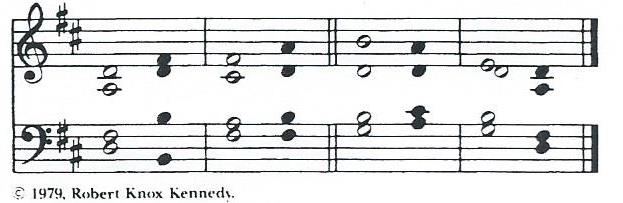 THE RESPONSE                                                                                                      PSALM 119:137-144137 You are righteous, O Lord, *
and upright are your judgments.138 You have issued your decrees *
with justice and in perfect faithfulness.139 My indignation has consumed me, *
because my enemies forget your words.140 Your word has been tested to the uttermost, *
and your servant holds it dear.141 I am small and of little account, *
yet I do not forget your commandments.142 Your justice is an everlasting justice *
and your law is the truth.143 Trouble and distress have come upon me, *
yet your commandments are my delight.144 The righteousness of your decrees is everlasting; *
grant me understanding, that I may live.THE SECOND LESSON                                                                                       2 Thessalonians 1:1-4,11-12Paul, Silvanus, and Timothy,To the church of the Thessalonians in God our Father and the Lord Jesus Christ:Grace to you and peace from God our Father and the Lord Jesus Christ.We must always give thanks to God for you, brothers and sisters, as is right, because your faith is growing abundantly, and the love of every one of you for one another is increasing. Therefore we ourselves boast of you among the churches of God for your steadfastness and faith during all your persecutions and the afflictions that you are enduring.To this end we always pray for you, asking that our God will make you worthy of his call and will fulfill by his power every good resolve and work of faith, so that the name of our Lord Jesus may be glorified in you, and you in him, according to the grace of our God and the Lord Jesus Christ.Lector: The Word of the Lord.People:  Thanks be to God.SEQUENCE HYMN: “Praise, my soul, the King of heaven”                                                             Hymnal 410GOSPELCelebrant: The Holy Gospel of our Lord Jesus Christ according to Luke (Luke 19:1-10).People:   Glory to you, Lord Christ.Jesus entered Jericho and was passing through it. A man was there named Zacchaeus; he was a chief tax collector and was rich. He was trying to see who Jesus was, but on account of the crowd he could not, because he was short in stature. So he ran ahead and climbed a sycamore tree to see him, because he was going to pass that way. When Jesus came to the place, he looked up and said to him, "Zacchaeus, hurry and come down; for I must stay at your house today." So he hurried down and was happy to welcome him. All who saw it began to grumble and said, "He has gone to be the guest of one who is a sinner." Zacchaeus stood there and said to the Lord, "Look, half of my possessions, Lord, I will give to the poor; and if I have defrauded anyone of anything, I will pay back four times as much." Then Jesus said to him, "Today salvation has come to this house, because he too is a son of Abraham. For the Son of Man came to seek out and to save the lost."Celebrant: The Gospel of the Lord.People:   Praise to you, Lord Christ.Sermon                                                                    The Rev. Cricket ParkTHE NICENE CREED   We believe in one God, the Father, the Almighty,             maker of heaven and earth, of all that is, seen and unseen.We believe in one Lord, Jesus Christ, the only Son of God,	eternally begotten of the Father, God from God, 	Light from Light, true God from true God,	begotten, not made, of one Being with the Father.	Through him all things were made.	For us and for our salvation he came down from heaven,             by the power of the Holy Spirit he became incarnate from the Virgin Mary,
            and was made man.	For our sake he was crucified under Pontius Pilate;	he suffered death and was buried.On the third day he rose again in accordance with the Scriptures; he ascended into heaven and is seated at the right hand of the Father.  He will come again in glory to judge the living and the dead, and his kingdom will have no end.We believe in the Holy Spirit, the Lord, the giver of life,	who proceeds from the Father, and the Son.	With the Father and the Son he is worshiped and glorified,	He has spoken through the Prophets.	We believe in one holy catholic and apostolic Church.	We acknowledge one baptism for the forgiveness of sins.	We look for the resurrection of the dead, and the life of the world to come. AmenTHE PRAYERS OF THE PEOPLEIn peace, we pray to you Lord God. (Congregational responses are in bold)SilenceFor the Church of God, that we may be filled with love, generosity and truth so to transform our communities and our world; bless the holy work of Children’s Rescue Center/The Ark, Christ Church Food Pantry, Habitat for Humanity, and Safe Harbor House.May your light guide us and shine through us.For the leaders of our nation, and the leaders of all nations.May your light instill in them compassion and good judgment, and guide them in the ways of justice and peace.For Justin, Archbishop of Canterbury; Michael, our Presiding Bishop; Wayne, our Bishop; Cricket, our Celebrant and all who hold authority in your Church. May your Spirit inspire them with creativity, renew their energy, and give them wisdom and love.	We pray for the leadership and future of this congregation during this time of transition and discernment of our common life and ministry. Uphold us in word, in sacrament and in one another; in change and in challenge; in humility and in hope.  That we may continue the work you have given us to do.For blessings on all of our human endeavors, and for the just and proper use of the beauty and abundance of creation. May each of us love and serve you in ways that shine your light in our communities and beyond to free your world from poverty, famine and oppression.For the sick in body, mind or spirit, especially Boyd McCarty, Sandi Eyman, Ron deLanglade, Margaret Mattox, Joy Bartenstein, Dodi Holmes, Martha Chaney, Charlene Schreiber, Alice Kelly, Barb Kelly, Joni Pulver, Traudie Milleck, and Keith Harbaugh, and for those we now name in our hearts.May your light bring hope and healing to all who suffer.Look with kindness on our homes and families, and all who celebrate birthdays this week and anniversaries, especially Joe and Kathy Schmitt.Grant that your light may grow in our hearts.For all who have died, and for those who grieve, and for those we now name in our hearts.      May your perpetual light shine on all the saints who have gone before us.THE COLLECT FOR PEACEGrant, O God, that your holy and life-giving Spirit may so move every human heart, that barriers which divide us may crumble, suspicions disappear, and hatreds cease; that our divisions being healed, we may live in justice and peace; through Jesus Christ our Lord. Amen.THE CONFESSION AND ABSOLUTIONCelebrant:  Let us confess our sins against God and our neighbor.All:	      Most merciful God, we confess that we have sinned against you in thought, word, and deed, by what we have done, and by what we have left undone. We have not loved you with our whole heart; we have not loved our neighbors as ourselves. We are truly sorry and we humbly repent. For the sake of your Son Jesus Christ, have mercy on us and forgive us; that we may delight in your will, and walk in your ways, to the glory of your Name. Amen.Celebrant:  May Almighty God, who has redeemed us and made us his children through the resurrection of his Son our Lord, bestow upon you the riches of his blessing. Amen. THE PEACEANNOUNCEMENTSOFFERTORY HYMN: PRESENTATION OF THE GIFTS                                                                                               Hymnal 380, v. 3Praise God from whom all blessings flow;praise God, all creatures here below;praise God above, ye heavenly host:praise Father, Son, and Holy Ghost                                THE HOLY COMMUNIONTHE GREAT THANKSGIVING: EUCHARISTIC PRAYER A                        The Lord be with you.People        And also with you.Celebrant   Lift up your hearts.People        We lift them to the Lord.Celebrant    Let us give thanks to the Lord our God.People         It is right to give God thanks and praise.It is right, and a good and joyful thing, always and everywhere to give thanks to you, Father Almighty, Creator of heaven and earth. Through Jesus Christ our Lord. In fulfillment of his true promise, the Holy Spirit came down from heaven, lighting upon the disciples, to teach them and to lead them into all truth; uniting peoples of many tongues in the confession of one faith, and giving to your Church the power to serve you as a royal priesthood, and to preach the Gospel to all nations.Therefore we praise you, joining our voices with Angels and Archangels and with all the company of heaven, who forever sing this hymn to proclaim the glory of your Name:	                                                                                                               Holy, holy, holy Lord, God of power and might,                        Hymnal S130heaven and earth are full of your glory. Hosanna in the highest. Hosanna in the highest. Blessed is he who comes in the name of the Lord.Hosanna in the highest. Hosanna in the highest.Holy and gracious Father: In your infinite love you made us for yourself; and, when we had fallen into sin and become subject to evil and death, you, in your mercy, sent Jesus Christ, your only and eternal Son, to share our human nature, to live and die as one of us, to reconcile us to you, the God and Father of all.  He stretched out his arms upon the cross, and offered himself in obedience to your will, a perfect sacrifice for the whole world.On the night he was handed over to suffering and death, our Lord Jesus Christ took bread; and when he had given thanks to you, he broke it, and gave it to his disciples, and said, “Take, eat: This is my Body, which is given for you. Do this for the remembrance of me.”After supper he took the cup of wine; and when he had given thanks, he gave it to them, and said, “Drink this, all of you: This is my Blood of the new Covenant, which is shed for you and for many for the forgiveness of sins. Whenever you drink it, do this for the remembrance of me.”Therefore we proclaim the mystery of faith:Christ has died.Christ is risen.Christ will come again.We celebrate the memorial of our redemption, O Father, in this sacrifice of praise and thanksgiving. Recalling his death, resurrection, and ascension, we offer you these gifts. Sanctify them by your Holy Spirit to be for your people the Body and Blood of your Son, the holy food and drink of new and unending life in him. Sanctify us also that we may faithfully receive this holy Sacrament, and serve you in unity, constancy, and peace; and at the last day bring us with all your saints into the joy of your eternal kingdom.All this we ask through your Son Jesus Christ. By him, and with him, and in him, in the unity of the Holy Spirit all honor and glory is yours, Almighty Father, now and forever.  Amen.And now, as our Savior Christ has taught us, we are bold to say,Our Father, who art in heaven, hallowed be thy name,thy kingdom come, thy will be done, on earth as it is in heaven.Give us this day our daily bread.And forgive us our trespasses, as we forgive those who trespass against us.And lead us not into temptation, but deliver us from evil.For thine is the kingdom, and the power, and the glory,forever and ever.  Amen.THE BREAKING OF THE BREAD			                                                                         Hymnal S164Jesus, Lamb of God, have mercy on us.Jesus, bearer of our sins, have mercy on us.Jesus, redeemer, redeemer of the world,Give us your peace. Give us your peace.THE INVITATION TO COMMUNION COMMUNION HYMN: “Bread of the world, in mercy broken”                                                       Hymnal 302PRAYER AFTER COMMUNION- Celebrant and people togetherEternal God, heavenly Father, you have graciously accepted us as living members of your Son our Savior Jesus Christ, and you have fed us with spiritual food  in the Sacrament of his Body and Blood. Send us now into the world in peace, and grant us strength and courage to love and serve you with gladness and singleness of heart; through Christ our Lord. Amen.THE BLESSINGThe peace of God, which passes all understanding, keep your hearts and minds in the knowledge and love of God, and of his Son Jesus Christ our Lord; and the blessing of God Almighty, Father, Son and Holy Spirit, be among you, and remain with you always.  Amen.CLOSING HYMN: “There’s a wideness in God’s mercy”                                                                 Hymnal 470THE DISMISSAL     Celebrant: Go in peace to love and serve the Lord. 	                       People:      Thanks be to God. POSTLUDE: Altar FlowersThe flowers today are given Cathy Yeazell.Ministers for October 30th, 2022Altar Guild: Joan HurleyChalice: Brian ShelburneLector: Linda MortensenUshers: Steve Sharp and Jeff CarterVideographer: David BingmanCoffee Hour Host: Ann ChitkaraGeneral InformationSupply Priest: The Rev. Cricket ParkSenior Warden: Scott YeazellJunior Warden: Steve Sharp Treasurer: Ken BladhVestry at Large: Joy Meyers, Kay Koeninger, Linda Mortensen, Bill Hicks, Lori Swafford, and Keith DoubtParish Administrator & Program Coordinator: Kelly ZellerDirector of Music: Dr. Christopher DurrenbergerFacility Manager: Paul McAfeeBookkeeper: Tina Knox                             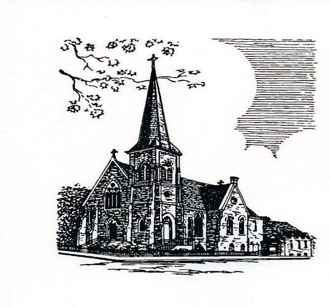  Christ Episcopal Church409 East High StreetSpringfield, Ohio 45505937-323-8651www.christspringfield.org